ШАБЛОНоформления статьи в Научные труды Центра перспективных экономических исследованийУДК ХХХ.ХХФамилия Имя Отчествоученая степень, ученое званиедолжностьместо работы (учебы) полностьюe-mail+7(9ХХ)ХХХ ХХ ХХ (пустая строка)НАЗВАНИЕ СТАТЬИАннотация: Текст аннотации.Ключевые слова: Ключевые слова или словосочетания через запятую.(пустая строка)Surname Name Patronymic(пустая строка)ARTICLE TITLEAbstract: Text of the abstract.Keywords: Keywords or phrases separated by commas.(пустая строка)Текст статьи. Текст статьи. Текст статьи. Текст статьи. Текст статьи. Текст статьи. Текст статьи [3, с. число].Текст статьи. Текст статьи (Рисунок 1) [4].(пустая строка)Рисунок 1. Название рисунка, единица измерения(пустая строка)Текст статьи. Текст статьи (Рисунок 2).(пустая строка)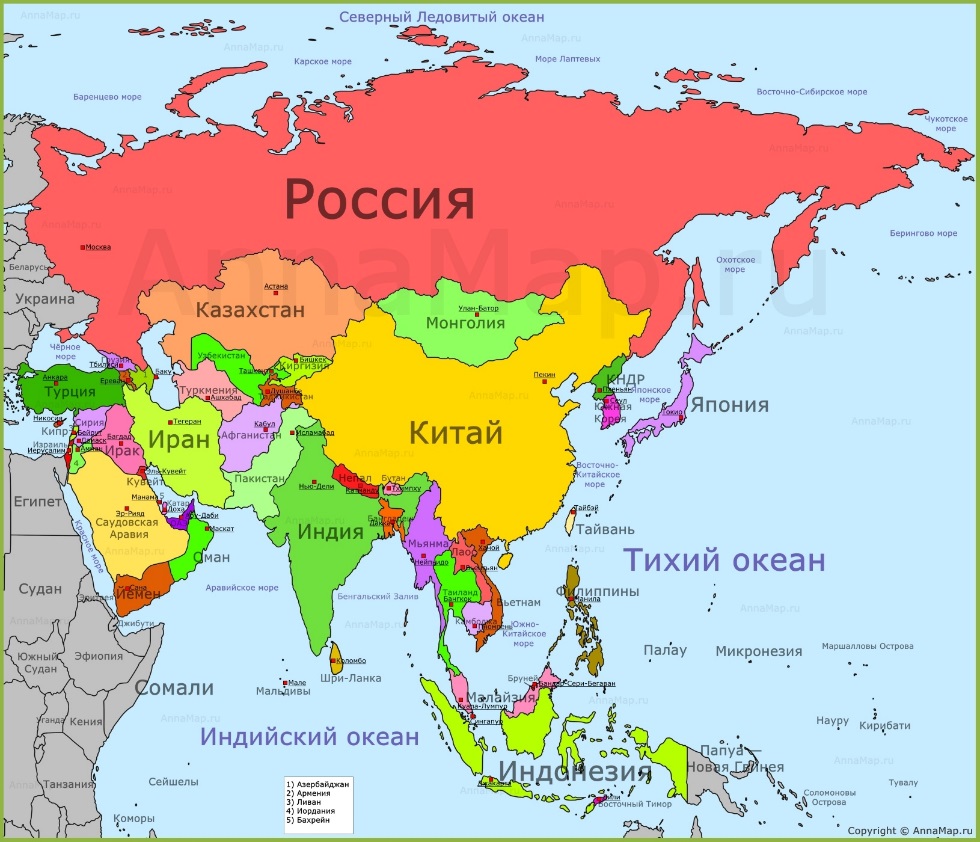 Рисунок 2. Название рисунка(пустая строка)Текст статьи. Текст статьи (Таблица 1) [5].(пустая строка)Таблица 1. Название таблицы, единица измерения(пустая строка)Текст статьи. Текст статьи (Таблица 2).(пустая строка)Таблица 2. Название таблицы(пустая строка)Текст статьи. Текст статьи [1, 2].(пустая строка)Список использованных источников и литературыИсточник 1.Источник 2.…ЗаголовокЗаголовокЗаголовокЗаголовокПодзаголовокданныеданныеданныеПодзаголовокданныеданныеданныеЗаголовокЗаголовок, единица измеренияЗаголовок, единица измеренияЗаголовок, единица измеренияПодзаголовокданныеданныеданныеПодзаголовокданныеданныеданные